PRIVATE & CONFIDENTIAL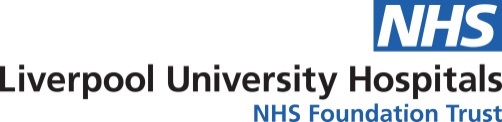 Return to Volunteering Form - Aintree SitePlease complete and return to the Volunteer Office as soon as possibleIf you have any questions or you would like further information, please do not hesitate to contact the Volunteer Team on 0151 529 2408 or e-mail san.cheung@liverpoolft.nhs.uk/sandra.buchanan@liverpoolft.nhs.ukName:Contact Tel:Email:D.O.B:Are you are current volunteer or a new volunteer waiting to start? (Please Tick)Current
NewDo you want to resume your volunteering going forward?Do you want to resume your volunteering going forward?If Yes, please answer the below questionsIf No, please tell us why?What role do you usually undertake at the hospital?Have you received a letter from your GP or other healthcare provider asking you to shield for 12 weeks for medical/health reasons? (Please Tick)Yes
NoDo you fall into one of the at-risk groups listed below? (Please Tick)- People over the age of 70
- Adults who would normally be advised to have a   flu vaccine
- Chronic respiratory diseases, such as asthma,  COPD, emphysema or bronchitis
- Chronic heart disease, such as heart failure
- Chronic kidney disease
- Chronic liver disease, such as hepatitis
- Chronic neurological conditions, such as Parkinson’s disease, motor neurone disease, MS, a learning disability or cerebral palsy
- Diabetes
- Problems with your spleen – Such as, sickle cell disease or if you have had your spleen removed
- A weakened immune system as the result of conditions such as HIV and AIDS, or medicines such as steroid tablets or chemotherapy
- Being seriously overweight (BMI of 40 or above)
- Pregnant women.YesNoDo you have any other underlying health conditions? (Please Tick)Yes NoIf Yes, are you happy to discuss this with Occupational Health departmentYesNoWould you consider supporting a different volunteer role on your return?Yes NoAny Other Comments you would like to make:Any Other Comments you would like to make: